Sokolská župa Slovácká a T. J. Sokol Dubňany                                                           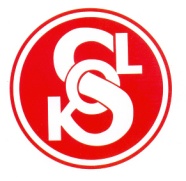 Zahájení cvičebního roku  2018-2019Sejdeme se u sokolovny v Dubňanech na ulici Lipová v sobotu8. září 2018 v 9.00 hodin.Vydáme se pěšky nebo na kole na trasu dlouhou asi 2,5 km, vedoucí od sokolovny k bývalému Dolu 1. máj, kolem motokrosové dráhy polní cestou k jezdeckému areálu T. J. Moravia Dubňany a na Ranč Josef, kde bude cíl a občerstvení. Bude možné zvolit i kratší cestu cca 1 km, která vede k cíli přes větrolam na konci Dubňan.Srdečně zveme nejen členy Sokola.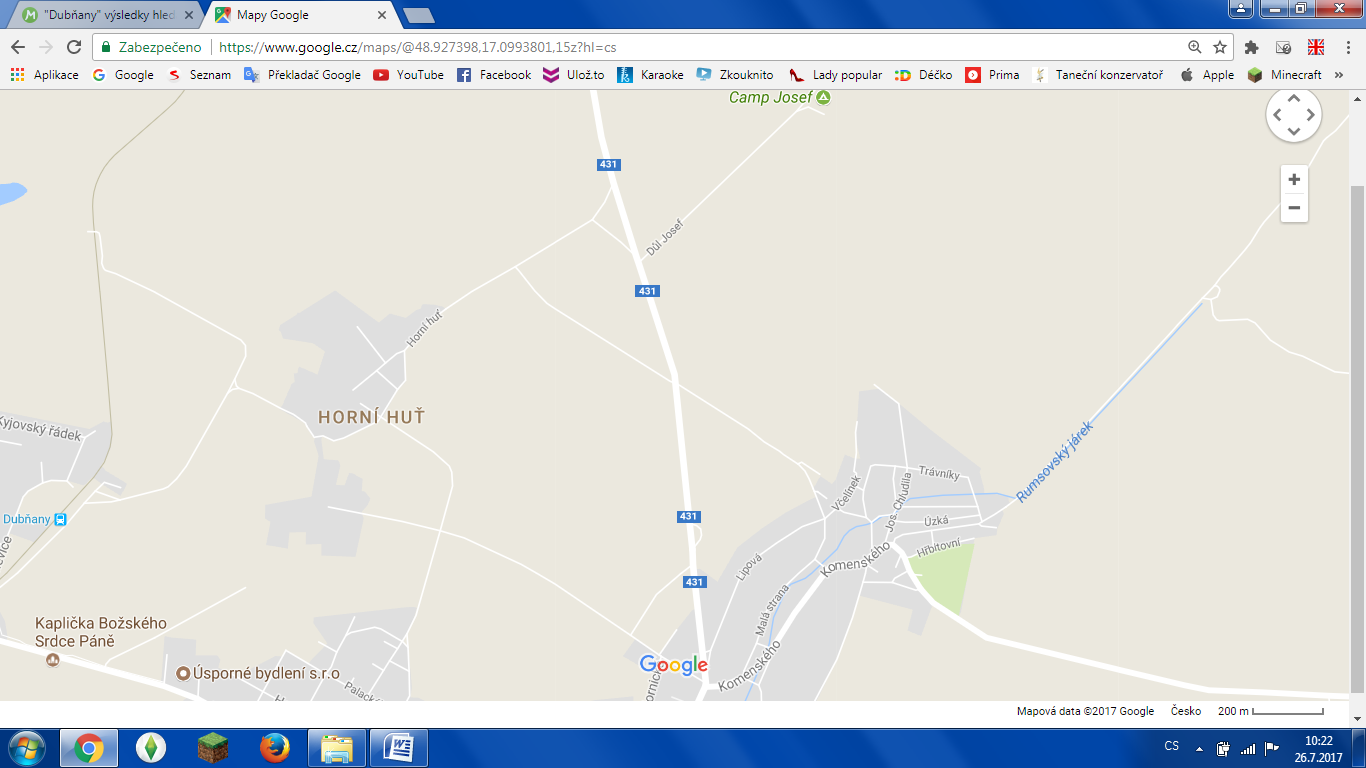 